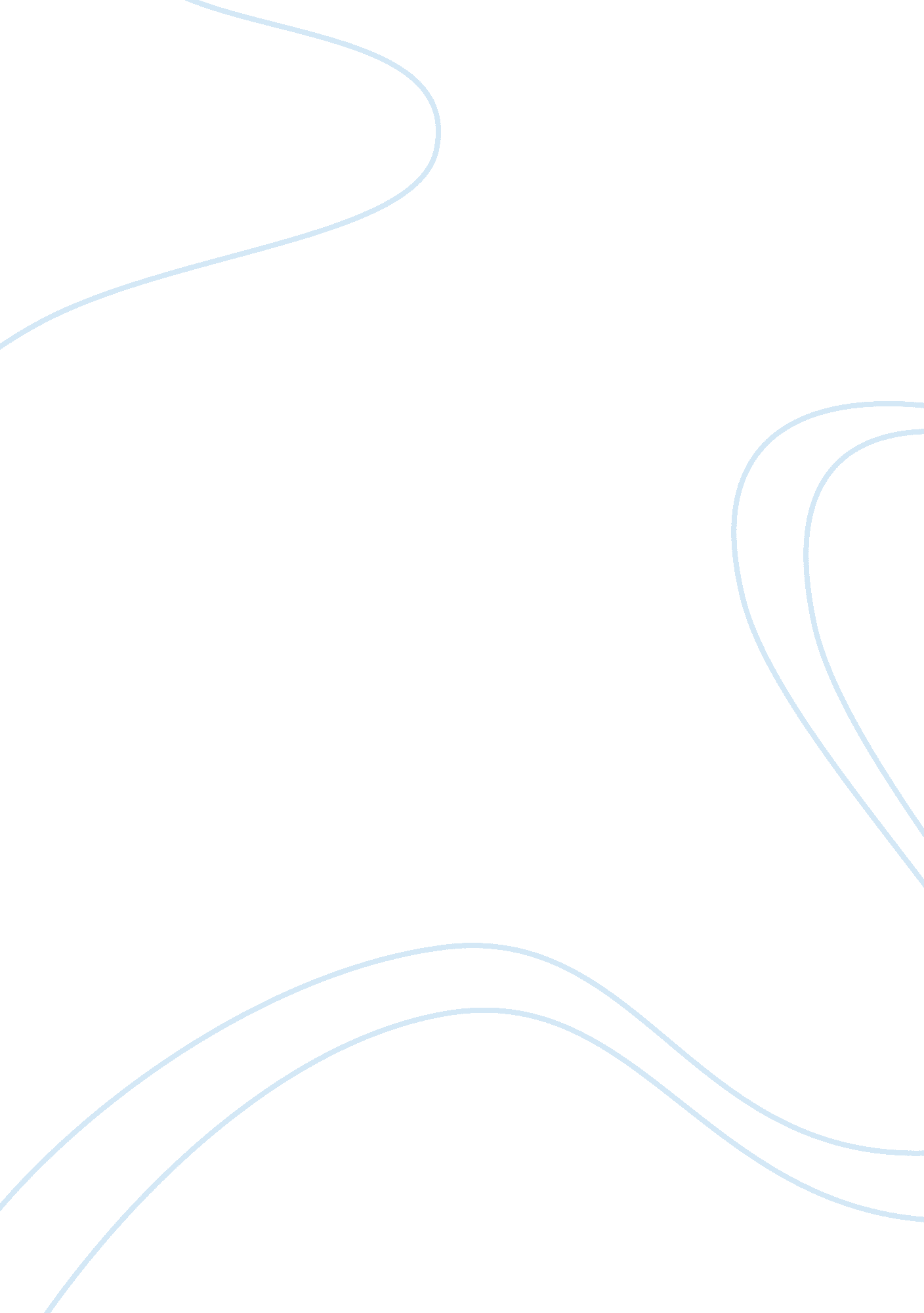 Hypo-kinetic diseases and physical activityHealth & Medicine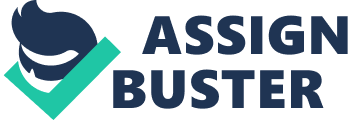 Hypo-kinetic diseases and physical activity While young children’s weight may be influenced by family genetics, ethnicity and race, their risk effect reduce after 5 years and pose no influence of weigh issues in adulthood. This is because with regular exercise and a healthy lifestyle, weight issues can be avoided or regulated (Kolata, G. 2014). Research shows that weight loss intervention vary by sex, age and energy consumption. Physical exercises result into moderate weight loss which can be improved by addition of dietary control. Weight loss requires long run maintenance to prevent regain of weight (Strasser, B. 2014). Apart from genetics, excess weight in young children results from overeating of unhealthy junk, oily and sugary foods combined with under-exercise which leads to fat accumulation below body tissues (Erlichman, J. et al, 2002). To some children, overeating has been associated with esteem issues. Hypo-kinetic diseases cause adverse health issues like cardiovascular disease and type 2diabetes which are highly linked to increased rates of morbidity and mortality. As such, obesity in young children needs to be handled before they can be transferred into adulthood. To reduce obesity and overweight issues in children, in addition to a healthy lifestyle, children should be engaged in physical activity and cardio-respiratory fitness (Hills, A. P. 2013). However, physical exercise should be regulated to avoid accidents. Over-exercise in young women combined with prolonged starvation can cause brittle bones which fracture leading to skeletal risk. Some symptoms of over-exercise could include; missing or irregular menstrual cycle, extreme thinness, extreme weight loss and loss of appetite among such behaviors. Such signs should be adequately treated by consuming enough calories to sustain the level of physical activity and also moderating the level of exercise to match the age, energy consumption and sex (NIH, 2012). 
Reference 
Erlichman, J., Kerbey, A. L., & James, W. P. (2002). Physical activity and its impact on health 
outcomes. International Obesity Task Force, North Gower Street, London, UK. , 257. 